Hareshkumar Hareshkumar.176676@2freemail.com 	 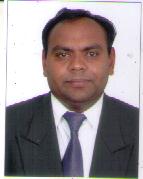 Qualified Chartered Accountant, Highly accomplished, results-driven accountancy, finance managerial skills and Team Management Skills seeking assignments in Internal Control Systems, MIS and Analysis of financial statements with an organisation of high repute.Career PrécisOver 5 years’ experience in External Auditing, Internal Auditing, Management Information System (MIS), Budgeting, Internal Control Systems and Accounting, Financial & Strategic Planning. External Auditing as per requirements of International Financial Reporting Standards (IFRS).   Internal auditing of various organizations on Risk based Approach. Expert knowledge of the Management Information Systems (MIS) for yearly, monthly, weekly daily basis.Preparation of the Budgets and analysis of the deviation based on actual performance of the population.Analysis of the Internal Control Systems, advising improvement in present controls systems.Review of the monthly accounting of MNCs.Possess excellent interpersonal, communication, analytical abilities with organizational skills with proven abilities in training & development and customer relationship management.ScholasticsPresently pursuing ISA (Information System Audit) from the ICAINSE’s Certification in Financial Markets (NCFM) – Capital Markets (Dealers) Module in April 2008NSE’s Certification in Financial Markets (NCFM) – Derivatives Market (Dealers) Module in April 2008.Chartered Accountant from ICAI (India) in May 2008.Master of Commerce from H.L. College of Commerce, Gujarat University in April 2004.Bachelor of Commerce graduation from L.J. College of Commerce, Gujarat University in April 2002.Occupational ContourA Reputed Chartered Accountant Firms, Dubai				Auditing					Nov’10 till dateSenior AuditorKey Result Areas: Planning resources, Team Management, Internal and External Audit Management and ConsultingReporting to Audit Partner with regards to resource planning, review and audit matters. Conducting of External Auditing as per International Financial reporting standards (IFRS).Co-ordinate with the accountants for audit process and ensures to get all the information for successful completion of the audit.Carried out of internal audit as per International Standards of Auditing (ISA).Ensures that monthly accounting data to be available from client and ensures that monthly accounting reports should be submitted in time, which are as per IFRS and ISA. Review and analytical analysis of the Financial Statements.To work strictly according to deadline for Quarterly and Year end financials and ensures from the client for all the information are available in time. Planning the resources and ensures to complete the assignment within time frame. Managing the team of the Audit Juniors and advising and ensures to execute the jobs in time. Physical Verification of the Fixed Assets records and verification with the records maintained and ensures to keep it updated. Preparation of the monthly cash forecast reports for the management.Preparation of the Management Information Report (MIS) like monthly, weekly reports and yearly budget and submission it in time to management.Finance and Accounts Possess extensive finance & accounting experience in diverse industries. Proven ability to improve operations, impact business growth & maximize profits through achievements in finance management, cost reductions, internal control & productivity improvements. Exposure in conceptualizing and implementing financial procedures including working capital management and internal financial controlsMonthly Accounting of the Multinational Companies for Example Eltel Network FZ- LLC Subsidiary of the Nokia Siemens, Finland.  Advise to client for complex foreign exchange accounting & calculation as per IFRS requirements.  Quality Assurance of audit / Accounts To ensures the Quality of the Audit ensuring that the Audit should be as per Standards of the Auditing.Kuna Impex Pvt. Ltd, India					 Finance Division							Nov’08 – Oct’09Manager Finance Key Result Areas:Preparation of the Credit Monitory Analysis (CMA) for assistance for working capital requirement for long term and medium term requirements.Submission of Stock statement and Accounts receivables (AR) statements as per bank’s requirements.Preparation of Annual Budget and Submission of Monthly and Weekly Reports.Review of the accounts on the weekly basis, advising for improvement for the same.  Major roles and responsibilities were to managing, controlling and daily reporting of finance, Accounts, collection and inventory department.Preparation of timely and accurate daily MIS reports and other financial statements to provide feedback to the CEO, CFO & top management of the organization.Preparation of the monthly and yearly budget, variance analysis and taking proper decision to the growth prospective.    To ensure correct recording of all the revenue and expenditures as per the accounting standards, Laws and policies.Preparing & finalization of year-end / monthly financial statements independently and with Strong co-ordination with branches/ different departments. Conceptualizing, implementing and supervising financial accounting and reporting processes.Co-ordination with internal and statutory auditors for the finalization of monthly, quarterly and yearly financial statementsHighlights:Attended regular lectures of the technical seminar in WIRC, Ahmedabad Crow Horwath, Sharjah, UAE		CA & Business Advisors							Dec’08 – Oct’09(Formerly Known as Horwath Mak)Sr. Auditor Key Result Areas:Independently handling statutory audit from starting to finalization of accounts as per IFRS.    Independently handing of real estate regulatory authority (RERA) audit of various real estate developers according to RERA Regulations. Carried out the Internal Audit from startup till issue of Internal Audit Reports.To prepare the Project report and feasibility studies of the various Limited Liability Company, Free Zone Company & Establishments.Advising the client’s in the matter of UAE laws and regulations in various business situations.Highlights:Attended 1 day seminar for IFRS in Moscow Hotel, Dubai.Article ship Training & Senior Audit ExecutiveMukeshkumar Jain & Co, CA, Ahmedabad				Article Clerk							Aug’04 – Aug’07Mukeshkumar Jain & Co., CA, Ahmedabad 				Senior Audit Executive 			Sept’07 – Nov’08Maintaining books of accounts, preparing financial statements and application of accounting standards.Computing & filing Income Tax of Individuals and Partnership firms.Assignments Handled:Internal Audit of Public Ltd. Manufacturing Company.Statutory Audit of Dena Bank.Statutory Audits of Private Companies.Audits of Proprietary & Partnership firms.Incorporation of Company with ROC.IT SKILLS: Windows 98 / 2010, Tally 9.1 ERP, MS Word, MS Excel, PowerPoint and Internet, Using Accounting software Of Manus integrated with various SAP modules. Personal DossierDate of Birth			:		7 October 1980.Address				:		Bur Dubai, Dubai, UAE.Nationality			:		Indian.Civil Status			:		Married.Languages Known	: 		English, Hindi, and Gujarati.Visa Status			: 		Resident Visa of UAE provided by current employer (JCA)Driving License		:		Valid UAE driving license and India driving license.Last Salary Drawn + Benefits AED 8,000/- Plus Company Provided Car with All the expenses.Expected Salary AED 15,000 with Family Accommodation 